Project 1Guidelines: Please type all the solutions! For the Smith Chart use Tools/ Typewriter to inset symbols or text. Email and UPLOAD your project 1 on your ePortfolio. In addition to this poject you also need to upload Project 2 and the reflections on the seminars/workshops/field trips, and email them to me.Team 1:  Mamadou Bah, Arie Meiman, Daniel Edwards and Tyrell MilesA 690λ- long lossless Z0=75Ω T-line is terminated in in a load ZL=15+j67 Ω. Calculate and use the Smith Chart  to find:ΓL;					b)VSWR; 					c)ZinThe input impedance for a 100Ω lossless T-line of length 1.162λ is measured as 12+j42 Ω. Determine the load impedance.Normalized input impedanceNormalized load impedance Final Answer a) Design an open ended shunt-stub matching network to match a load ZL =70+j110 Ω to a 50 Ω  impedance T-line. Chose the solution that minimizes the length of the through line. Admittance: 0.32+j0.21+j1.31-j1.4Length: 0.324λDistance:0.324*2=0.648 metersNow suppose the load turns out to be ZL =40+j100 Ω. Determine the reflection coefficient seen looking into the matching network.A load impedance ZL=25+j90 Ω is to be matched to a 50 Ω line using a shorted shunt stub tuner. Find the solution that minimizes the length of the shorted stub 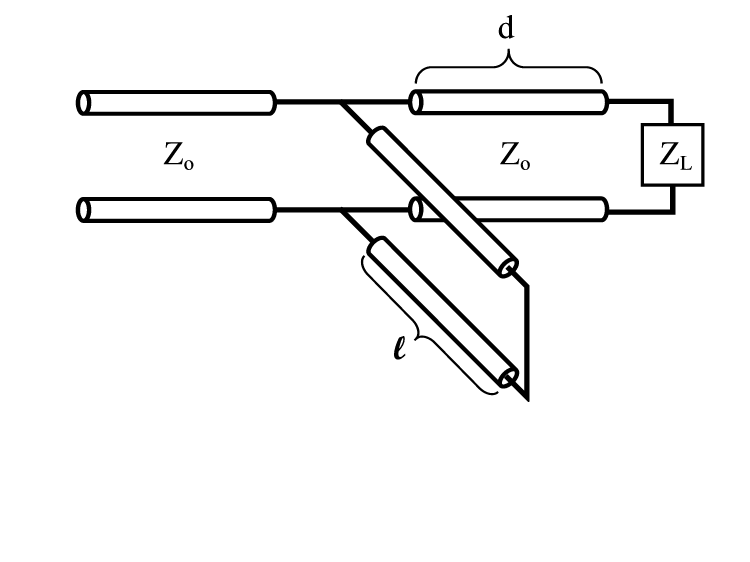 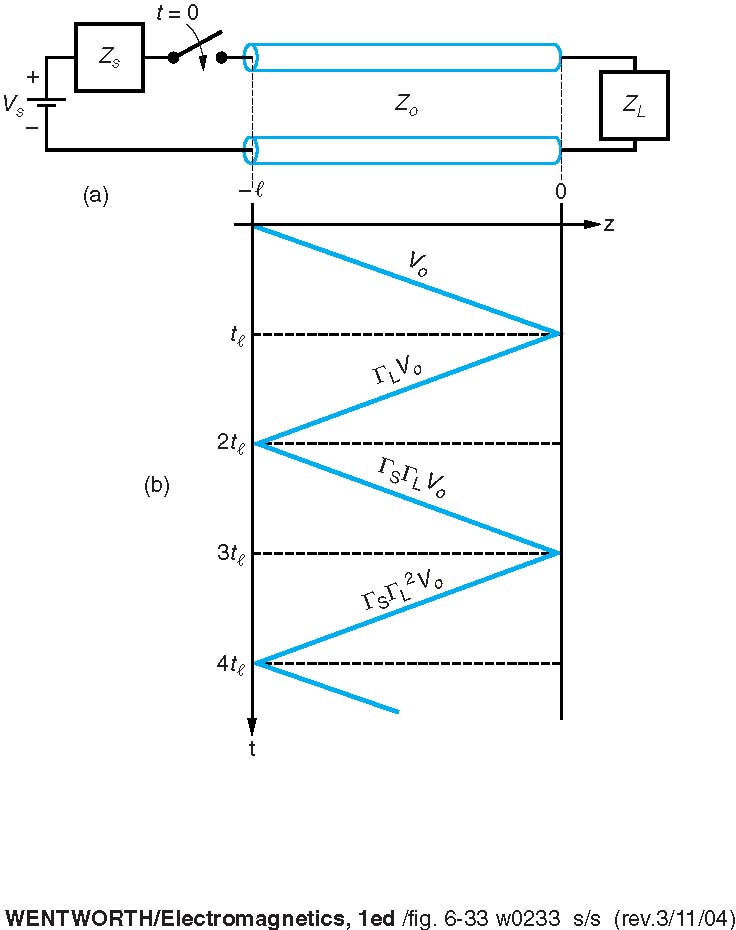 Normalized load impedance: Admittance: YL=0.1+j0.51+jb=1+j2.61-jb=-j2.6Wavelength from load: 5-0.422=0.078Load λ + (1+jb) λ: 0.078 +0.172=0.25Distance 1: 0.25*2=0.5mDistance 2: 0.25-0.192=0.058Minimized length: 0.058*2=0.116 mAnswer=0.116 metersA 50 Ω  line is terminated in a pair of parallel load impedances of 50+j100 Ω and 50 –j100 Ω. Determine the total load admittance and impedance seen by the line.  Consider the figure with the following values VS=10V, RS=30Ω, R0=50Ω, up=0.666c, RL=150Ω, and l=10cm. Plot out to 2nsthe voltage at the source end, V+ =V- *Γv+ = 3.125*-0.25= 1.5625v+ =-0.25*0.7825=0.1953125v+ =0.25*0.09765625=0.0244140625v+ =0.25*0.01220703125=0.0030517578125b) the voltage at the middle,   voltsthe voltage at the load end of the T-line. V-=V+ *Γv- = (0.5)*6.25=3.125 voltsv- =0.5*1.5625=.7825v- = 0.5*0.1953125=0.09765625v- =0.5*0.0244140625=0.01220703125